
SPISAK SUDSKIH TUMAČA ZA KALUĐERICU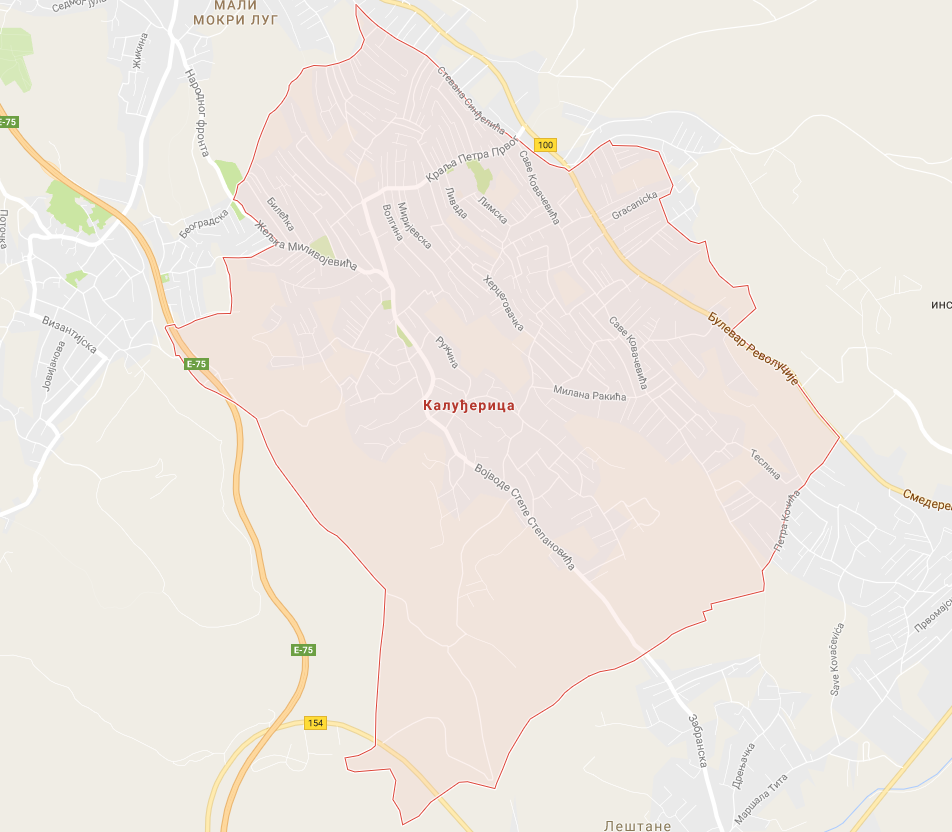 Sudski tumač za engleski jezik Kaluđerica
Sudski tumač za hebrejski jezik Kaluđerica
Sudski tumač za nemački jezik Kaluđerica
Sudski tumač za persijski jezik Kaluđerica
Sudski tumač za francuski jezik Kaluđerica
Sudski tumač za hrvatski jezik Kaluđerica
Sudski tumač za italijanski jezik Kaluđerica
Sudski tumač za japanski jezik Kaluđerica
Sudski tumač za ruski jezik Kaluđerica
Sudski tumač za latinski jezik Kaluđerica
Sudski tumač za norveški jezik Kaluđerica
Sudski tumač za mađarski jezik Kaluđerica
Sudski tumač za švedski jezik Kaluđerica
Sudski tumač za makedonski jezik Kaluđerica
Sudski tumač za španski jezik Kaluđerica
Sudski tumač za pakistanski jezik Kaluđerica
Sudski tumač za kineski jezik Kaluđerica
Sudski tumač za znakovni jezik KaluđericaSudski tumač za bosanski jezik Kaluđerica
Sudski tumač za poljski jezik Kaluđerica
Sudski tumač za arapski jezik Kaluđerica
Sudski tumač za portugalski jezik Kaluđerica
Sudski tumač za albanski jezik Kaluđerica
Sudski tumač za romski jezik Kaluđerica
Sudski tumač za belgijski jezik Kaluđerica
Sudski tumač za rumunski jezik Kaluđerica
Sudski tumač za bugarski jezik Kaluđerica
Sudski tumač za slovački jezik Kaluđerica
Sudski tumač za češki jezik Kaluđerica
Sudski tumač za slovenački jezik Kaluđerica
Sudski tumač za danski jezik Kaluđerica
Sudski tumač za turski jezik Kaluđerica
Sudski tumač za finski jezik Kaluđerica
Sudski tumač za ukrajinski jezik Kaluđerica
Sudski tumač za grčki jezik Kaluđerica
Sudski tumač za holandski jezik Kaluđerica
Sudski tumač za korejski jezik Kaluđerica
Sudski tumač za estonski jezik KaluđericaLokacijaKaluđericaInternetakademijaoxford.comTelefon+381(0)11/405-80-05+381(0)69/30-80-584+381(0)69/30-80-627Radno vreme8:00 AM – 4:00 PM
9:00 AM – 2:00 PM (Subotom)